Развитие многоуровневой системы сельскохозяйственной кредитной кооперации в Липецкой области 23.10.2017Центр развития кооперативовНМКК «Липецкий областной фонд поддержки малого и среднего предпринимательства» провел рабочие выездные встречи со специалистами сельскохозяйственных кредитных потребительских кооперативов Грязинского, Задонского, Добровского муниципальных районов Липецкой области.В рамках мероприятий посещения сельскохозяйственных кредитных потребительских кооперативов 2-го уровня Липецкой области Центр развития кооперативов провел первые выездные рабочие встречи со специалистами кооперативов трех муниципальных районах.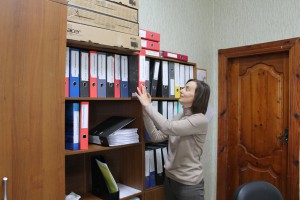 Сельскохозяйственный кредитный потребительский кооператив 2 уровня «Петровка 48» (Грязинский район);Сельскохозяйственный кредитный потребительский кооператив 2 уровня «Виктория» (Задонский район);Сельскохозяйственный кредитный потребительский кооператив 2 уровня «Содружество» (Добровский район).В рабочих встречах принимали участие:Грязинский район — глава сельского поселения Петровский сельсовет Суворов А.В., заместитель начальника отдела экономики администрации Грязинского муниципального района Буркова Г.М., председатель СКПК 2-го уровня «Петровка 48»; Уланова И. А., бухгалтер кооператива Джурик С.С.Задонский район – председательСКПК 2 уровня «Виктория» Салтановская Р.А., ответственный специалист по развитию кооперации администрации Задонского муниципального района Тимофеева Т.А.Добровский район –ответственные специалисты по развитию кооперации администрации Добровского муниципального района —  Свентозельская О.В.Основная цель проведения рабочих встреч – знакомство с деятельностью зарегистрированными в 2017 году сельскохозяйственными кредитными потребительскими кооперативами 2 уровня на территории Липецкой области, оказание практической помощи, оценка потенциала и перспектив развития кооперативов, а также финансовых возможностях и преимуществах для кооператива при условии вступления Липецкого областного фонда в качестве ассоциированного члена в кооператив.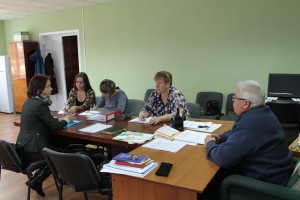 В ходе рабочих встреч со специалистами кооперативов Центр развития кооперативов отметил необходимость повышения уровня квалификации и ответственности специалистов в связи в возрастающими требованиями со стороны Банка России, и вступающими в 2018 г.  изменениями в российское законодательство.В планах посещения кооперативов — выявить проблемные вопросы в деятельности кооперативов с целью дальнейшего взаимодействия Центра и конкретного кооператива.Специалистам посещаемых сельскохозяйственных кредитных потребительских кооперативов были вручены сертификаты о прохождении обучения в конце сентября 2017 г. в рамках организованного Центром обучающего двухдневного семинара на тему «Практические аспекты деятельности сельскохозяйственного кредитного потребительского кооператива в области бухгалтерского учета и налогообложения».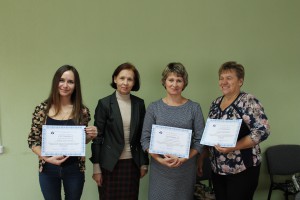 